Chodel, dnia 3.08.2022 r.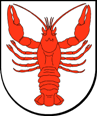 PrzewodniczącaKomisji Rolnictwa                                   RF.0012.3.9.2022ZAWIADOMIENIE
Na podstawie § 113 ust. 4 w zw. z § 21 ust. 2 Statutu Gminy Chodel przyjętego Uchwałą Nr XXXVI/180/2021 Rady Gminy Chodel z dnia 4 listopada 2021 roku w sprawie uchwalenia Statutu Gminy Chodel (Dz. Urz. Woj. Lub. z 2021 r. poz. 4823 z dnia 19 listopada 2021 r.) zmienionego Uchwałą Nr XXXIX/191/2021 Rady Gminy Chodel z dnia 14 grudnia 2021 roku (Dz. Urz. Woj. Lub. z 2021 r. poz. 6052 z dnia 16 grudnia 2021 r.), niniejszym podaję do publicznej wiadomości, że w dniu 5 sierpnia 2022 roku (piątek) o godzinie 7.30, w sali konferencyjnej Urzędu Gminy Chodel,
ul. Partyzantów 24, odbędzie się posiedzenie Komisji Rolnictwa.Proponowany porządek obrad:Otwarcie posiedzenia i stwierdzenie quorum.Przedstawienie porządku obrad.Przyjęcie protokołu z poprzedniego posiedzenia.Zgłaszanie propozycji w związku z ogłoszonym przez Wojewodę Lubelskiego naborem wniosków w ramach Rządowego Funduszu Rozwoju Dróg na 2023 rok na zadania powiatowe i zadania gminne.Sprawy bieżące.Zakończenie posiedzenia.
Przewodnicząca Komisji Rolnictwa/-/   Agnieszka Mazurkiewicz